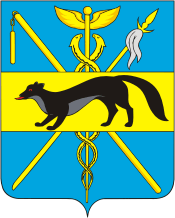 СОВЕТ НАРОДНЫХ ДЕПУТАТОВБОГУЧАРСКОГО МУНИЦИПАЛЬНОГО РАЙОНАВОРОНЕЖСКОЙ ОБЛАСТИРЕШЕНИЕот «28» февраля 2018 г. № 65г. БогучарО внесении изменений в решение Совета народных депутатов Богучарского муниципального района от 27.12.2012 № 96 «Об оплате труда служащих органов местного самоуправления района, замещающих должности, не относящиеся к должностям муниципальной службы»В соответствии с Федеральным законом от 06.10.2003 № 131 - ФЗ «Об общих принципах организации местного самоуправления в Российской Федерации», постановлением Правительства Российской Федерации от 24.03.2007 № 176 «Об оплате труда работников федеральных государственных органов, замещающих должности, не являющиеся должностями федеральной государственной гражданской службы», решением Совета народных депутатов Богучарского муниципального района от 25.12.2017 № 34 « О бюджете Богучарского муниципального района на 2018 год и на плановый период 2019 и 2020 годов», в связи с индексацией заработной платы государственным гражданским служащим Воронежской области, а также в целях приведения нормативных правовых актов органов местного самоуправления в соответствие с действующим законодательством, Совет народных депутатов Богучарского муниципального районаРЕШИЛ:1.Внести следующие изменения в решение Совета народных депутатов Богучарского муниципального района от 27.12.2012 № 96 «Об оплате труда служащих органов местного самоуправления района, замещающих должности, не относящиеся к должностям муниципальной службы»:1.1. Приложение к положению об оплате труда работников, замещающих должности, не являющиеся должностями муниципальной службы, утвержденного решением Совета народных депутатов Богучарского муниципального района от 27.12.2012 № 96 ««Об оплате труда служащих органов местного самоуправления района, замещающих должности, не относящиеся к должностям муниципальной службы» изложить согласно приложению к данному решению.2. Контроль за выполнением данного решения возложить на постоянную комиссию Совета народных депутатов Богучарского муниципального района по бюджету, финансам, налогам и предпринимательству (Жданов В.К.) и заместителя главы администрации Богучарского муниципального района Кожанова А.Ю..Приложениек решению Совета народных депутатовБогучарского муниципального районаот 28.02.2018 № 65Перечень должностей работников, замещающих должности, не являющиеся должностями муниципальной службыПредседатель Совета народных депутатов Богучарского муниципального районаЮ.В. ДорохинаГлава Богучарского муниципального районаВ.В. КузнецовНаименование должностей служащихДолжностнойокладЗаведующий (ая) множительным бюро4870Заведующий (ая) архивом4870Заведующий (ая) канцелярией4870Инженер по эксплуатации зданий4870Руководитель секретариата 4870Инженер - программист4074Системный администратор4260Заведующий хозяйством, комендант4260Техник по вождению автомобиля4056Старший инспектор4056Инспектор3244Технический секретарь3244Архивариус3244Машинистка3244Делопроизводитель3244Кассир2840Техник по уборке помещений2436Оператор ЭВМ3244Техник по уборке территории3244